REPUBLIKA HRVATSKA KARLOVAČKA ŽUPANIJA GRAD OZALJ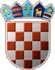 PRORAČUN GRADA OZLJA ZA 2023. GODINU S PROJEKCIJAMA ZA 2024. I 2025. GODINUI. OPĆI DIOSAŽETAK RAČUNA PRIHODA I RASHODANavedeni iznosi su izraženi u HRK valutiSAŽETAK RAČUNA FINANCIRANJAPRENESENI VIŠAK ILI PRENESENI MANJAK I VIŠEGODIŠNJI PLAN URAVNOTEŽENJANapomena: * Zbog preračunavanja po fiksnom tečaju konverzije i zaokruživanja iznos je korigiran kako bi Proračun iskazan u HRK ostao uravnotežen.Informatička obrada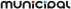 Proračun za 2023. godinuProjekcija za 2024. godinuProjekcija za 2025. godinuUKUPNO PRIHODA24.117.881,7623.466.637,2530.364.396,66PRIHODI POSLOVANJA*23.914.962,6123.264.471,5530.162.607,68PRIHODI OD PRODAJE NEFINANCIJSKE IMOVINE202.919,15202.165,70201.788,98UKUPNO RASHODA33.775.400,4322.770.125,4629.667.884,87RASHODI POSLOVANJA22.960.153,0921.377.945,7621.764.088,89RASHODI ZA NABAVU NEFINANCIJSKE IMOVINE10.815.247,341.392.179,707.903.795,98RAZLIKA VIŠAK/MANJAK-9.657.518,67696.511,79696.511,79PRIMICI OD FINANCIJSKE IMOVINE I ZADUŽIVANJA4.875.574,950,000,00IZDACI ZA FINANCIJSKU IMOVINU I OTPLATE ZAJMOVA73.536,72696.511,79*696.511,79NETO FINANCIRANJE4.802.038,23-696.511,79-696.511,79UKUPAN DONOS VIŠKA / MANJKA IZ PRETHODNE(IH) GODINE4.855.480,440,000,00VIŠAK / MANJAK IZ PRETHODNE(IH) GODINE KOJI ĆE SE RASPOREDITI / POKRITI4.855.480,440,000,00VIŠAK/MANJAK + NETO FINANCIRANJE + RASPOLOŽIVA SREDSTVA IZ PRETHODNIH GODINA0,000,000,00